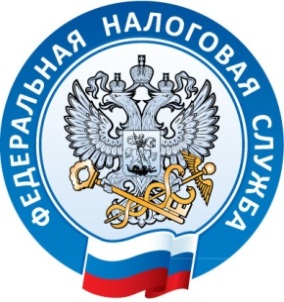                                   Межрайонная ИФНС России №1 по                       Республике Крым                                                                                                                                                     тел.(36564) 3-14-24                                                                                             16.05.2016                             Легализация наемных работников и своевременность перечислення НДФЛ  принесли  бюджету свыше 101 млн. рублей дополнительноПо состоянию на 01.05.2016 в результате проводимых  мероприятий 123 субъекта хозяйственной деятельности  повысили уровень заработной платы, в результате в бюджет дополнительно поступило свыше 101 млн. рублей  налога на доходы физических лиц. С начала 2016 года в результате  контрольно - проверочной работы  по вопросу соблюдения применения контрольно-кассовой техники выявлено 12 неоформленных наёмных работников, количество работников - иностранных граждан или лиц без гражданства, осуществляющих трудовую деятельность без  разрешения на работу или патента с установлением случаев использования наёмных работников без заключения трудовых договоров – 2.Положительная динамика таких показателей является результатом активизации индивидуально - разъяснительной работы и контрольно – проверочных мероприятий по выявлению и налогообложению неучтенных и скрытых доходов физических лиц. После налоговых проверок  работники начинают получать  официальную и, что главное, реальную зарплату и социальную защиту.  Специалисты Межрайонной ИФНС России №1 по Республики Крым отмечают, что  нарушение трудовых прав граждан к сожалению остаётся. Во время проверок налоговые органы республики  фиксируют нарушения налогового  и трудового законодательства Российской Федерации приблизительно у 90% проверенных субъектов хозяйствования. Информация по всем выявленным фактам нарушений трудового законодательства налоговыми органами направляется в Инспекцию по труду Республики Крым , а по иностранным гражданам, работающим без  разрешения или патента, в УФМС России по Республике Крым для проведения последующих проверок.              Также обращаем  Ваше внимание на возможность предоставления налоговой отчетности в электронном виде по ТКС (Интернет) с применением усиленной квалифицированной подписи через операторов электронного документооборота, с использованием которой отсутствует необходимость посещения налоговых инспекций и ожидания в очереди, не требуется дублирования этих документов на бумажных носителях, есть возможность отправки в электронном виде исправленных налоговых деклараций, а также оперативное внесение в них необходимых изменений и уточнений и круглосуточная техническая поддержка.Экономьте время и предоставляйте отчетность в электронном виде!                                        Межрайонная ИФНС России №1 по Республике Крым